ΘΕΜΑ: Πρόσκληση υποβολής προσφορών για την Προμήθεια Επιστημονικού Εξοπλισμού του Πανεπιστημίου ΚρήτηςΠΡΟΣΚΛΗΣΗ ΕΚΔΗΛΩΣΗΣ ΕΝΔΙΑΦΕΡΟΝΤΟΣΑντικείμενο της υπό ανάθεση προμήθειας και προϋπολογισμόςΤο Πανεπιστήμιο Κρήτης προβαίνει σε δημόσια πρόσκληση εκδήλωσης ενδιαφέροντος για την Προμήθεια Επιστημονικού Εξοπλισμού του Πανεπιστημίου ΚρήτηςΟ συνολικός προϋπολογισμός ανέρχεται στο ποσό των 18.820,00 €,  συμπεριλαμβανομένου Φ.Π.Α.(15.177,42+ΦΠΑ 24% 3.642,58 = 18.820,00).  Η παρούσα σύμβαση χρηματοδοτείται από το ΠΔΕ/ΤΠΑ/ΕΠΑ του Υπουργείου Παιδείας και Θρησκευμάτων και συγκεκριμένα το έργο με MIS 5149571 με Κωδικό Ενάριθμο 2021ΝΑ34600204 της ΣΑ ΝΑ346, (π.κ. 2020ΣΕ04600071 «Προμήθεια και εγκατάσταση επιστημονικού εξοπλισμού ΠΚ» - Υποέργα 1, 2 & 3).Εγκεκριμένο αίτημα στο ΚΗΜΔΗΣ με ΑΔΑΜ 21REQ008498496. Απόφαση της 338ης/07-12-2022 Συνεδρίασης του Πρυτανικού Συμβουλίου του Πανεπιστημίου Κρήτης (Λειτουργούντος ως Συμβουλίου Διοίκησης) για την προμήθεια των ειδών με την διαδικασία της απευθείας ανάθεσης με  ΑΔΑ 6Τ4Δ469Β7Γ-Ω1Β.Η παρούσα πρόσκληση θα δημοσιευθεί  στην ιστοσελίδα του Πανεπιστημίου Κρήτης στην ηλεκτρονική διεύθυνση: http://www.uoc.gr στο μητρώο συμβάσεων ΚΗΜΔΗΣ και στην ιστοσελίδα www.2810.gr.Η προμήθεια χωρίζεται σε δύο (2) Τμήματα ως εξής:Περιεχόμενο και υποβολή προσφορώνΟι προσφέροντες, καλούνται να υποβάλλουν την οικονομική τους προσφορά σε ενιαίο φάκελο που  θα αναγράφει τα στοιχεία του προσφέροντα, τον αριθμό πρωτοκόλλου της Πρόσκλησης Εκδήλωσης Ενδιαφέροντος και θα απευθύνεται στο Τμήμα Προμηθειών του Πανεπιστημίου Κρήτης στο Ηράκλειο. Ο φάκελος της προσφοράς θα  περιλαμβάνει: α) Τεχνική προσφορά σύμφωνα με το Παράρτημα υπογεγραμμένη από τον προσφέροντα ή το νόμιμο αυτού εκπρόσωποβ) Οικονομική προσφορά, υπογεγραμμένη από τον προσφέροντα ή το νόμιμο αυτού εκπρόσωπο.Οι προσφορές κατατίθενται μέχρι και την 28η/02/2023 και ώρα 14:00 στο Τμήμα Πρωτοκόλλου, Κτήριο Διοίκησης Ι (Ισόγειο – Γραφείο 20)  του Πανεπιστημίου Κρήτης, (Πανεπιστημιούπολη Βουτών Ηράκλειο Κρήτης). Οι προσφέροντες  μπορούν να καταθέτουν την προσφορά τους στην ως άνω διεύθυνση προσωπικώς ή με εκπρόσωπό τους και ταχυδρομικώς.Αναλυτικά τα είδη της προμήθειας και οι ζητούμενες ποσότητες, καθώς και οι τεχνικές προδιαγραφές, αναφέρονται στο ΠΑΡΑΡΤΗΜΑ   που ακολουθεί.Χρόνος παράδοσης : Για το Τμήμα 1 εντός δύο (2) μηνών από την ημερομηνία υπογραφής της σύμβασης.Για το Τμήμα 2 εντός πέντε  (5) μηνών από την ημερομηνία υπογραφής της σύμβασηςΗ παράδοση θα γίνει με ευθύνη και έξοδα του αναδόχου, στα κτήρια του Πανεπιστημίου Κρήτης στο Ηράκλειο, σε χώρους (διάφορα κτίρια, ισόγειο ή όροφο) που θα υποδειχθούν από  την υπηρεσία.Προσφορές μπορούν να δοθούν: α) για το σύνολο των ζητουμένων ειδών και για τα δύο Τμήματα, ή  β) για ένα Τμήμα,. Δεν μπορούν να υποβληθούν προσφορές για μέρος των ειδών ενός Τμήματος .Σε κάθε περίπτωση η οικονομική προσφορά, δεν θα πρέπει να υπερβαίνει την προϋπολογισμένη δαπάνη ανά Τμήμα.Η ανάθεση θα γίνει για το σύνολο των ειδών ανά Τμήμα στην εταιρεία με την πλέον συμφέρουσα  από οικονομική άποψη προσφορά βάσει της τιμής,  που πληροί τις τεχνικές προδιαγραφές του Παραρτήματος .Εναλλακτικές προσφορές καθώς και προσφορές που παρελήφθησαν εκπρόθεσμα δε θα γίνονται δεκτές. Οι προσφορές δεν πρέπει να φέρουν παρατυπίες και διορθώσεις (σβησίματα, διαγραφές, προσθήκες, κλπ). Αν υπάρχει διόρθωση, προσθήκη κλπ. θα πρέπει να είναι καθαρογραμμένη και να έχει μονογραφεί από τον προσφέροντα. Οι προσφέροντες δεν δικαιούνται ουδεμία αποζημίωση για δαπάνες σχετικές με τη συμμετοχή τους.Οι προσφέροντες θεωρείται ότι αποδέχονται πλήρως και ανεπιφυλάκτως όλους τους όρους της πρόσκλησης και δεν δύνανται, με την προσφορά τους ή με οποιονδήποτε άλλο τρόπο να αποκρούσουν ευθέως ή εμμέσως τους όρους αυτούς.Ισχύς των προσφορών Οι προσφορές ισχύουν και δεσμεύουν τους συμμετέχοντες στην πρόσκληση για εκατόν είκοσι (120) ημέρες από την επόμενη της καταληκτικής ημερομηνίας υποβολής προσφορών. Προσφορές που αναφέρουν μικρότερο χρόνο ισχύος απορρίπτονται ως απαράδεκτες.Η ανακοίνωση επιλογής αναδόχου μπορεί να γίνει και μετά τη λήξη της ισχύος της προσφοράς, δεσμεύει όμως τον υποψήφιο ανάδοχο μόνο εφόσον αυτός την αποδεχθεί. Σε περίπτωση άρνησης του επιλεχθέντος, η ανάθεση γίνεται στον δεύτερο κατά σειρά επιλογής.Αξιολόγηση των προσφορών- ανάθεσηΤο κριτήριο ανάθεσης είναι η πλέον συμφέρουσα από οικονομική άποψη προσφορά μόνο βάσει τιμής.Σε περίπτωση ύπαρξης περισσότερων της μίας αποδεκτών ισότιμων προσφορών, η ανάθεση γίνεται με κλήρωση μεταξύ των υποψήφιων αναδόχων που μειοδότησαν, σύμφωνα με τα οριζόμενα στις διατάξεις του αρ. 90 του Ν. 4412/2016 (ΦΕΚ Α΄147).Επιπλέον η Αναθέτουσα Αρχή, διατηρεί το δικαίωμα για ματαίωση της διαδικασίας και την επανάληψή της με τροποποίηση ή μη των όρων. Οι συμμετέχοντες δεν έχουν καμιά οικονομική απαίτηση σε τέτοια περίπτωση.Μετά τη κοινοποίηση της σχετικής απόφασης ανάθεσης, ο ανάδοχος που θα επιλεγεί, θα κληθεί να υπογράψει σχετική σύμβαση με το Πανεπιστήμιο Κρήτης προσκομίζοντας τα απαιτούμενα δικαιολογητικά. Ο οικονομικός φορέας ο οποίος θα επιλεγεί να  του ανατεθεί η σύμβαση είναι υποχρεωμένος μετά από αίτημα της Αναθέτουσας Αρχής, να προσκομίσει προς απόδειξη της μη συνδρομής των λόγων αποκλεισμού από διαδικασίες σύναψης δημοσίων συμβάσεων των παρ.1 και 2 του άρθρου 73 του Ν.4412/2016, τα παρακάτω δικαιολογητικά:α.   Απόσπασμα ποινικού μητρώου (Η υποχρέωση αφορά ιδίως: αα) στις περιπτώσεις εταιρειών περιορισμένης ευθύνης (Ε.Π.Ε.) και προσωπικών εταιρειών (Ο.Ε. και Ε.Ε.), τους διαχειριστές, ββ) στις περιπτώσεις ανωνύμων εταιρειών (Α.Ε.), τον Διευθύνοντα Σύμβουλο, καθώς και όλα τα μέλη του Διοικητικού Συμβουλίου), ή εναλλακτικά υπεύθυνη δήλωση που να δηλώνεται ότι δεν συντρέχουν οι λόγοι αποκλεισμού της  παρ. 1, του άρθρου 73 του Ν.4412 (εκ μέρους του οικονομικού φορέα σε περίπτωση φυσικού προσώπου ή σε περίπτωση νομικού προσώπου την υποβολή αυτής εκ μέρους του νομίμου εκπροσώπου)β.  Φορολογική ενημερότηταγ.  Ασφαλιστική ενημερότητα ΠληρωμήΗ πληρωμή θα γίνεται σε Ευρώ, βάσει του τιμολογίου του αναδόχου, στο οποίο θα αναγράφεται ο αριθμός πρωτοκόλλου της Σύμβασης, kai ta με την προσκόμιση των νομίμων παραστατικών και δικαιολογητικών που προβλέπονται από τις ισχύουσες διατάξεις κατά το χρόνο πληρωμής, καθώς και κάθε άλλου δικαιολογητικού που τυχόν ήθελε ζητηθεί από τις αρμόδιες υπηρεσίες που διενεργούν τον έλεγχο και την πληρωμή. Από την πληρωμή παρακρατούνται οι ισχύουσες κάθε φορά νόμιμες κρατήσεις καθώς και φόρος εισοδήματος επί της καθαρής αξίας του τιμολογίου.Γενικές πληροφορίες μπορούν να παίρνουν οι ενδιαφερόμενοι όλες τις εργάσιμες ημέρες και ώρες των Δημοσίων Υπηρεσιών από τα γραφεία του Τμήματος Προμηθειών – Κτήριο Διοίκησης Ι του Π.Κ στις Βούτες Ηρακλείου και στο τηλ. 2810 393137  & email: salemi@admin.uoc.gr    (κ. Παναγιώτα Σαλεμή)Για τεχνικές πληροφορίες οι ενδιαφερόμενοι μπορούν να απευθύνονται όλες τις εργάσιμες ημέρες των Δημοσίων Υπηρεσιών, Για το Τμήμα 1:στο τηλ. 2810 394084  & email pavlidis@uoc.gr(κ. Μιχαήλ Παυλίδης)Για το Τμήμα 2:στο τηλ. 2810 394113  & email iliopoul@physics.uoc.gr (κ. Ελευθέριος Ηλιόπουλος) &στο τηλ. 2810 394163  & email gkara@physics.uoc.gr (κ. Ιωάννης Καραδάμογλου)Ο Αντιπρύτανης Οικονομικών &Υποδομώντου Πανεπιστημίου Κρήτης                                                                                         Καθηγητής Κωνσταντίνος ΣπανουδάκηςΠΑΡΑΡΤΗΜΑΤΕΧΝΙΚΕΣ ΠΡΟΔΙΑΓΡΑΦΕΣ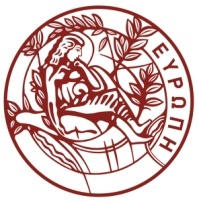 Αναθέτουσα Αρχή:Πανεπιστήμιο ΚρήτηςΚωδικός Ηλεκτρονικής Τιμολόγησης Αναθέτουσας Αρχής4310ΣΑ ΝΑ :346CPV :Εξοπλισμός εργαστηριακός;[38511000-0]-Κριτήριο Ανάθεσης:Πλέον συμφέρουσα από οικονομική άποψη προσφορά μόνο βάσει τιμήςΠροϋπολογισθείσα δαπάνη:Καταληκτική ημερομηνία υποβολής προσφορών:28/02/2023Διάρκεια ισχύος προσφορών:120 μέρες από την επομένη της καταληκτικής ημερομηνίας για την υποβολή των προσφορώνΤΜΗΜΑ ΑΚΑΔΗΜΑΪΚΟ  ΤΜΗΜΑ Είδος ΤεμΠροϋπ/σμός ανευ ΦΠΑ 24%ΦΠΑ 24%Προϋπ/σμός συμπ/νου ΦΠΑ 24%1ΒιολογίαςΘάλαμος σταθερών συνθηκών για επώαση αυγών & προνυμφών19.677,422.322,5812.000,002ΦυσικήςΣυμπαγής φασματογράφος οπτικής ίνας με CMOS ανιχνευτή15.500,001.320,006.820,00ΣΥΝΟΛΟΣΥΝΟΛΟΣΥΝΟΛΟΣΥΝΟΛΟΣΥΝΟΛΟΣΥΝΟΛΟ18.820,00ΤΜΗΜΑΤΜΗΜΑΕίδοςΤεμΠροϋπ/σμός1ΒιολογίαςΘάλαμος σταθερών συνθηκών για επώαση αγών & προνυμφών112.000,00ΤΕΧΝΙΚΕΣ ΠΡΟΔΙΑΓΡΑΦΕΣ:Ψυχόμενος κλιματικός θάλαμος με ρύθμιση του φωτισμού για την επώαση αυγών και προνυμφών ασπονδύλων και κατώτερων σπονδυλωτών. Ο κλιματικός θάλαμος / κλίβανος πρέπει να έχει τα εξής χαρακτηριστικά:1) Χωρητικότητα: 384 lt. 2) Εξωτερικό περίβλημα από ανοξείδωτο χάλυβα υψηλής ποιότητας και μηχανικής αντοχής και εσωτερικό του θαλάμου εργασίας από ανοξείδωτο χάλυβα, DIN 1.4301, σε ενιαίο φύλλο με βαθιά εξέλαση που εξασφαλίζει πλήρη στεγανότητα και προστασία των αντιστάσεων από υγρά.3) Ο κλίβανος να διαθέτει δύο πόρτες,  μια εσωτερική υάλινη για παρατήρηση των δειγμάτων χωρίς διαταραχή της θερμοκρασίας του θαλάμου και μία εξωτερική κατασκευασμένη από ανοξείδωτο χάλυβα με ισχυρή ενδιάμεση μόνωση από υαλοβάμβακα, η οποία κλείνει αεροστεγώς με διπλό λάστιχο και διπλό μηχανισμό μανδάλωσης πάνω και κάτω. 4) Να έχει σύστημα φωτισμού λευκού ψυχρού φωτός 6500 Κ και λευκού θερμού φωτός 2700 Κ, στα εσωτερικά, πλαϊνά τοιχώματα, με δυνατότητα ρύθμισης από 0 έως 100 % σε βήματα 1 % και δυνατότητα προγραμματισμού σε συνδυασμό με τη θερμοκρασία σε αναβαθμίδες. 6) Να διαθέτει σύστημα βεβιασμένης κυκλοφορίας αέρος μέσω του ανεμιστήρα που διαθέτει το σύστημα PELTIER, για την καλύτερη κυκλοφορία του αέρα εντός του θαλάμου (καλύτερη Ισοκατανομή Θερμοκρασίας), καθώς και για την εισαγωγή νέου αέρα, με χαμηλό θόρυβο και χωρίς την ανάγκη συντήρησης.6) Ο κλίβανος να φέρει ψυκτική διάταξη που λειτουργεί με βάση το φαινόμενο PELTIER και να μην έχει συμπιεστή.7) Η θερμοκρασία στο θάλαμο εργασίας να ρυθμίζεται από +0C μέχρι τους +70C και με φως από 10 έως 40C.8) Η επιλογή της θερμοκρασίας λειτουργίας (setpoint) γίνεται με ακρίβεια πρώτου δεκαδικού ψηφίου (0,1ºC). Η ένδειξη της θερμοκρασίας λειτουργίας είναι ψηφιακή με ακρίβεια πρώτου δεκαδικού ψηφίου (0,1ºC).9) Ηλεκτρονικό controllerPID για τον έλεγχο της θερμοκρασίας με ενσωματωμένο αυτοδιαγνωστικό σύστημα για γρήγορη αναγνώριση του λάθους. Επιπλέον, ενσωματωμένο ψηφιακό χρονοδιακόπτη (1 λεπτού - 99 ημέρες), η θερμοκρασία να σταματά μετά τον προεπιλεγμένο χρόνο λειτουργίας. 10) Nα έχει   άριστη μόνωση, που να εξασφαλίζει ότι το εξωτερικό του κλιβάνου θα παραμείνει ψυχρό κατά τη λειτουργία.11) Οι αντιστάσεις να είναι ενσωματωμένες σε όλο το εσωτερικό τοίχωμα του κλίβανου, εντός διαμορφωμένων αυλακών που παράλληλα εξυπηρετούν ως στηρίγματα των ραφιών. Να εξασφαλίζεται μέγιστη ισοκατανομή θερμοκρασίας.12) Να έχει πίνακα αφής για προγραμματισμό όλων των λειτουργιών με έγχρωμη απεικόνιση σε 2 οθόνες TFT.Οι διαθέσιμες παράμετροι στον πίνακα ελεγχου να είναι: Θερμοκρασία,  χρόνος προγραμματισμού, χρόνος ζωνών και θερινή /χειμερινή ώρα.13) Να έχει υψηλών προδιαγραφών  2 θερμοστοιχεία Pt 100, ClassA (4 καλωδίων).14) Να έχει λογισμικό σε USBstick για την ανάγνωση, προγραμματισμό , μεταφορά και οργάνωση των δεδομένων, μέσω Ethernetinterface η θύρα USB. 15) Να υπάρχει παρακολούθηση υπερβολικής θερμοκρασίας, κατηγορία προστασίας 3.3 ή ρυθμιζόμενος περιοριστής θερμοκρασίας, κατηγορία προστασίας 2, επιλέξιμη στην οθόνη.16) Να έχει επιπλέον ενσωματωμένη προστασία υπερθέρμανσης και θερμοκρασίας "ASF", ακολουθώντας αυτόματα την τιμή ρύθμισης σε ένα προκαθορισμένο εύρος ανοχής, συναγερμό σε περίπτωση υπερθέρμανσης ή υποθέρμανσης, η λειτουργία θέρμανσης απενεργοποιείται σε περίπτωση υπερθέρμανσης. 17) Ψηφιακή οθόνη (LED) της πραγματικής και της προκαθορισμένης θερμοκρασίας καθώς και υπολειπόμενου χρόνου λειτουργίας.18) Αυτόματο διαγνωστικό σύστημα για ανάλυση σφάλματος.19) Τεκμηρίωση πρόγραμμα αποθηκευμένο σε περίπτωση διακοπής ρεύματος.20) Να έχει ρόδες με φρένο.21) Να λειτουργεί με ηλεκτρικό ρεύμα 220V/50HZ.Οι κλιματικοί θάλαμοι - κλίβανοι να συνοδεύονται από πιστοποιητικό βαθμονόμησης στους 37C και στους 10C από τον ποιοτικό έλεγχο του κατασκευαστή Οίκου.Ο κλίβανος να   παραδίδεται πλήρης και έτοιμος για χρήση χωρίς καμία προσθήκη ή αλλαγή και είναι σύμφωνος με τους Διεθνείς Κανονισμούς Ασφαλείας και Κατασκευής: GS-test, IEC 335,  VDE 0700, καθώς και με DIN 12880,  EN 61010-1 (IEC 61010-1), 61010-2-010. Να διαθέτει σήμανση CE Mark. και ο κατασκευαστής θα πρέπει να είναι πιστοποιημένος κατά ISO 9001:2015 ή ισοδύναμο.Δικαιολογητικά Τεχνικής Προσφοράς1. Δήλωση  ότι  παρέχεται τουλάχιστον 5ετής πλήρης κάλυψη συντηρήσεων, επισκευών και παροχής                                                                      2. Τεχνικά φυλλάδια του προσφερόμενου εξοπλισμού                                                     3. Δήλωση χρόνου παράδοσης    (ο  "χρόνος  παράδοσης "     περιλαμβάνει την παράδοση και εγκατάσταση σε πλήρη λειτουργία, καθώς και την εκπαίδευση των χρηστών όπου απαιτείται)                                                                                          4. Δήλωση χρόνου εγγύησης καλής λειτουργίαςΧρόνος παράδοσης: 2  (δύο) μήνες ΤΕΧΝΙΚΕΣ ΠΡΟΔΙΑΓΡΑΦΕΣ:Ψυχόμενος κλιματικός θάλαμος με ρύθμιση του φωτισμού για την επώαση αυγών και προνυμφών ασπονδύλων και κατώτερων σπονδυλωτών. Ο κλιματικός θάλαμος / κλίβανος πρέπει να έχει τα εξής χαρακτηριστικά:1) Χωρητικότητα: 384 lt. 2) Εξωτερικό περίβλημα από ανοξείδωτο χάλυβα υψηλής ποιότητας και μηχανικής αντοχής και εσωτερικό του θαλάμου εργασίας από ανοξείδωτο χάλυβα, DIN 1.4301, σε ενιαίο φύλλο με βαθιά εξέλαση που εξασφαλίζει πλήρη στεγανότητα και προστασία των αντιστάσεων από υγρά.3) Ο κλίβανος να διαθέτει δύο πόρτες,  μια εσωτερική υάλινη για παρατήρηση των δειγμάτων χωρίς διαταραχή της θερμοκρασίας του θαλάμου και μία εξωτερική κατασκευασμένη από ανοξείδωτο χάλυβα με ισχυρή ενδιάμεση μόνωση από υαλοβάμβακα, η οποία κλείνει αεροστεγώς με διπλό λάστιχο και διπλό μηχανισμό μανδάλωσης πάνω και κάτω. 4) Να έχει σύστημα φωτισμού λευκού ψυχρού φωτός 6500 Κ και λευκού θερμού φωτός 2700 Κ, στα εσωτερικά, πλαϊνά τοιχώματα, με δυνατότητα ρύθμισης από 0 έως 100 % σε βήματα 1 % και δυνατότητα προγραμματισμού σε συνδυασμό με τη θερμοκρασία σε αναβαθμίδες. 6) Να διαθέτει σύστημα βεβιασμένης κυκλοφορίας αέρος μέσω του ανεμιστήρα που διαθέτει το σύστημα PELTIER, για την καλύτερη κυκλοφορία του αέρα εντός του θαλάμου (καλύτερη Ισοκατανομή Θερμοκρασίας), καθώς και για την εισαγωγή νέου αέρα, με χαμηλό θόρυβο και χωρίς την ανάγκη συντήρησης.6) Ο κλίβανος να φέρει ψυκτική διάταξη που λειτουργεί με βάση το φαινόμενο PELTIER και να μην έχει συμπιεστή.7) Η θερμοκρασία στο θάλαμο εργασίας να ρυθμίζεται από +0C μέχρι τους +70C και με φως από 10 έως 40C.8) Η επιλογή της θερμοκρασίας λειτουργίας (setpoint) γίνεται με ακρίβεια πρώτου δεκαδικού ψηφίου (0,1ºC). Η ένδειξη της θερμοκρασίας λειτουργίας είναι ψηφιακή με ακρίβεια πρώτου δεκαδικού ψηφίου (0,1ºC).9) Ηλεκτρονικό controllerPID για τον έλεγχο της θερμοκρασίας με ενσωματωμένο αυτοδιαγνωστικό σύστημα για γρήγορη αναγνώριση του λάθους. Επιπλέον, ενσωματωμένο ψηφιακό χρονοδιακόπτη (1 λεπτού - 99 ημέρες), η θερμοκρασία να σταματά μετά τον προεπιλεγμένο χρόνο λειτουργίας. 10) Nα έχει   άριστη μόνωση, που να εξασφαλίζει ότι το εξωτερικό του κλιβάνου θα παραμείνει ψυχρό κατά τη λειτουργία.11) Οι αντιστάσεις να είναι ενσωματωμένες σε όλο το εσωτερικό τοίχωμα του κλίβανου, εντός διαμορφωμένων αυλακών που παράλληλα εξυπηρετούν ως στηρίγματα των ραφιών. Να εξασφαλίζεται μέγιστη ισοκατανομή θερμοκρασίας.12) Να έχει πίνακα αφής για προγραμματισμό όλων των λειτουργιών με έγχρωμη απεικόνιση σε 2 οθόνες TFT.Οι διαθέσιμες παράμετροι στον πίνακα ελεγχου να είναι: Θερμοκρασία,  χρόνος προγραμματισμού, χρόνος ζωνών και θερινή /χειμερινή ώρα.13) Να έχει υψηλών προδιαγραφών  2 θερμοστοιχεία Pt 100, ClassA (4 καλωδίων).14) Να έχει λογισμικό σε USBstick για την ανάγνωση, προγραμματισμό , μεταφορά και οργάνωση των δεδομένων, μέσω Ethernetinterface η θύρα USB. 15) Να υπάρχει παρακολούθηση υπερβολικής θερμοκρασίας, κατηγορία προστασίας 3.3 ή ρυθμιζόμενος περιοριστής θερμοκρασίας, κατηγορία προστασίας 2, επιλέξιμη στην οθόνη.16) Να έχει επιπλέον ενσωματωμένη προστασία υπερθέρμανσης και θερμοκρασίας "ASF", ακολουθώντας αυτόματα την τιμή ρύθμισης σε ένα προκαθορισμένο εύρος ανοχής, συναγερμό σε περίπτωση υπερθέρμανσης ή υποθέρμανσης, η λειτουργία θέρμανσης απενεργοποιείται σε περίπτωση υπερθέρμανσης. 17) Ψηφιακή οθόνη (LED) της πραγματικής και της προκαθορισμένης θερμοκρασίας καθώς και υπολειπόμενου χρόνου λειτουργίας.18) Αυτόματο διαγνωστικό σύστημα για ανάλυση σφάλματος.19) Τεκμηρίωση πρόγραμμα αποθηκευμένο σε περίπτωση διακοπής ρεύματος.20) Να έχει ρόδες με φρένο.21) Να λειτουργεί με ηλεκτρικό ρεύμα 220V/50HZ.Οι κλιματικοί θάλαμοι - κλίβανοι να συνοδεύονται από πιστοποιητικό βαθμονόμησης στους 37C και στους 10C από τον ποιοτικό έλεγχο του κατασκευαστή Οίκου.Ο κλίβανος να   παραδίδεται πλήρης και έτοιμος για χρήση χωρίς καμία προσθήκη ή αλλαγή και είναι σύμφωνος με τους Διεθνείς Κανονισμούς Ασφαλείας και Κατασκευής: GS-test, IEC 335,  VDE 0700, καθώς και με DIN 12880,  EN 61010-1 (IEC 61010-1), 61010-2-010. Να διαθέτει σήμανση CE Mark. και ο κατασκευαστής θα πρέπει να είναι πιστοποιημένος κατά ISO 9001:2015 ή ισοδύναμο.Δικαιολογητικά Τεχνικής Προσφοράς1. Δήλωση  ότι  παρέχεται τουλάχιστον 5ετής πλήρης κάλυψη συντηρήσεων, επισκευών και παροχής                                                                      2. Τεχνικά φυλλάδια του προσφερόμενου εξοπλισμού                                                     3. Δήλωση χρόνου παράδοσης    (ο  "χρόνος  παράδοσης "     περιλαμβάνει την παράδοση και εγκατάσταση σε πλήρη λειτουργία, καθώς και την εκπαίδευση των χρηστών όπου απαιτείται)                                                                                          4. Δήλωση χρόνου εγγύησης καλής λειτουργίαςΧρόνος παράδοσης: 2  (δύο) μήνες ΤΕΧΝΙΚΕΣ ΠΡΟΔΙΑΓΡΑΦΕΣ:Ψυχόμενος κλιματικός θάλαμος με ρύθμιση του φωτισμού για την επώαση αυγών και προνυμφών ασπονδύλων και κατώτερων σπονδυλωτών. Ο κλιματικός θάλαμος / κλίβανος πρέπει να έχει τα εξής χαρακτηριστικά:1) Χωρητικότητα: 384 lt. 2) Εξωτερικό περίβλημα από ανοξείδωτο χάλυβα υψηλής ποιότητας και μηχανικής αντοχής και εσωτερικό του θαλάμου εργασίας από ανοξείδωτο χάλυβα, DIN 1.4301, σε ενιαίο φύλλο με βαθιά εξέλαση που εξασφαλίζει πλήρη στεγανότητα και προστασία των αντιστάσεων από υγρά.3) Ο κλίβανος να διαθέτει δύο πόρτες,  μια εσωτερική υάλινη για παρατήρηση των δειγμάτων χωρίς διαταραχή της θερμοκρασίας του θαλάμου και μία εξωτερική κατασκευασμένη από ανοξείδωτο χάλυβα με ισχυρή ενδιάμεση μόνωση από υαλοβάμβακα, η οποία κλείνει αεροστεγώς με διπλό λάστιχο και διπλό μηχανισμό μανδάλωσης πάνω και κάτω. 4) Να έχει σύστημα φωτισμού λευκού ψυχρού φωτός 6500 Κ και λευκού θερμού φωτός 2700 Κ, στα εσωτερικά, πλαϊνά τοιχώματα, με δυνατότητα ρύθμισης από 0 έως 100 % σε βήματα 1 % και δυνατότητα προγραμματισμού σε συνδυασμό με τη θερμοκρασία σε αναβαθμίδες. 6) Να διαθέτει σύστημα βεβιασμένης κυκλοφορίας αέρος μέσω του ανεμιστήρα που διαθέτει το σύστημα PELTIER, για την καλύτερη κυκλοφορία του αέρα εντός του θαλάμου (καλύτερη Ισοκατανομή Θερμοκρασίας), καθώς και για την εισαγωγή νέου αέρα, με χαμηλό θόρυβο και χωρίς την ανάγκη συντήρησης.6) Ο κλίβανος να φέρει ψυκτική διάταξη που λειτουργεί με βάση το φαινόμενο PELTIER και να μην έχει συμπιεστή.7) Η θερμοκρασία στο θάλαμο εργασίας να ρυθμίζεται από +0C μέχρι τους +70C και με φως από 10 έως 40C.8) Η επιλογή της θερμοκρασίας λειτουργίας (setpoint) γίνεται με ακρίβεια πρώτου δεκαδικού ψηφίου (0,1ºC). Η ένδειξη της θερμοκρασίας λειτουργίας είναι ψηφιακή με ακρίβεια πρώτου δεκαδικού ψηφίου (0,1ºC).9) Ηλεκτρονικό controllerPID για τον έλεγχο της θερμοκρασίας με ενσωματωμένο αυτοδιαγνωστικό σύστημα για γρήγορη αναγνώριση του λάθους. Επιπλέον, ενσωματωμένο ψηφιακό χρονοδιακόπτη (1 λεπτού - 99 ημέρες), η θερμοκρασία να σταματά μετά τον προεπιλεγμένο χρόνο λειτουργίας. 10) Nα έχει   άριστη μόνωση, που να εξασφαλίζει ότι το εξωτερικό του κλιβάνου θα παραμείνει ψυχρό κατά τη λειτουργία.11) Οι αντιστάσεις να είναι ενσωματωμένες σε όλο το εσωτερικό τοίχωμα του κλίβανου, εντός διαμορφωμένων αυλακών που παράλληλα εξυπηρετούν ως στηρίγματα των ραφιών. Να εξασφαλίζεται μέγιστη ισοκατανομή θερμοκρασίας.12) Να έχει πίνακα αφής για προγραμματισμό όλων των λειτουργιών με έγχρωμη απεικόνιση σε 2 οθόνες TFT.Οι διαθέσιμες παράμετροι στον πίνακα ελεγχου να είναι: Θερμοκρασία,  χρόνος προγραμματισμού, χρόνος ζωνών και θερινή /χειμερινή ώρα.13) Να έχει υψηλών προδιαγραφών  2 θερμοστοιχεία Pt 100, ClassA (4 καλωδίων).14) Να έχει λογισμικό σε USBstick για την ανάγνωση, προγραμματισμό , μεταφορά και οργάνωση των δεδομένων, μέσω Ethernetinterface η θύρα USB. 15) Να υπάρχει παρακολούθηση υπερβολικής θερμοκρασίας, κατηγορία προστασίας 3.3 ή ρυθμιζόμενος περιοριστής θερμοκρασίας, κατηγορία προστασίας 2, επιλέξιμη στην οθόνη.16) Να έχει επιπλέον ενσωματωμένη προστασία υπερθέρμανσης και θερμοκρασίας "ASF", ακολουθώντας αυτόματα την τιμή ρύθμισης σε ένα προκαθορισμένο εύρος ανοχής, συναγερμό σε περίπτωση υπερθέρμανσης ή υποθέρμανσης, η λειτουργία θέρμανσης απενεργοποιείται σε περίπτωση υπερθέρμανσης. 17) Ψηφιακή οθόνη (LED) της πραγματικής και της προκαθορισμένης θερμοκρασίας καθώς και υπολειπόμενου χρόνου λειτουργίας.18) Αυτόματο διαγνωστικό σύστημα για ανάλυση σφάλματος.19) Τεκμηρίωση πρόγραμμα αποθηκευμένο σε περίπτωση διακοπής ρεύματος.20) Να έχει ρόδες με φρένο.21) Να λειτουργεί με ηλεκτρικό ρεύμα 220V/50HZ.Οι κλιματικοί θάλαμοι - κλίβανοι να συνοδεύονται από πιστοποιητικό βαθμονόμησης στους 37C και στους 10C από τον ποιοτικό έλεγχο του κατασκευαστή Οίκου.Ο κλίβανος να   παραδίδεται πλήρης και έτοιμος για χρήση χωρίς καμία προσθήκη ή αλλαγή και είναι σύμφωνος με τους Διεθνείς Κανονισμούς Ασφαλείας και Κατασκευής: GS-test, IEC 335,  VDE 0700, καθώς και με DIN 12880,  EN 61010-1 (IEC 61010-1), 61010-2-010. Να διαθέτει σήμανση CE Mark. και ο κατασκευαστής θα πρέπει να είναι πιστοποιημένος κατά ISO 9001:2015 ή ισοδύναμο.Δικαιολογητικά Τεχνικής Προσφοράς1. Δήλωση  ότι  παρέχεται τουλάχιστον 5ετής πλήρης κάλυψη συντηρήσεων, επισκευών και παροχής                                                                      2. Τεχνικά φυλλάδια του προσφερόμενου εξοπλισμού                                                     3. Δήλωση χρόνου παράδοσης    (ο  "χρόνος  παράδοσης "     περιλαμβάνει την παράδοση και εγκατάσταση σε πλήρη λειτουργία, καθώς και την εκπαίδευση των χρηστών όπου απαιτείται)                                                                                          4. Δήλωση χρόνου εγγύησης καλής λειτουργίαςΧρόνος παράδοσης: 2  (δύο) μήνες ΤΕΧΝΙΚΕΣ ΠΡΟΔΙΑΓΡΑΦΕΣ:Ψυχόμενος κλιματικός θάλαμος με ρύθμιση του φωτισμού για την επώαση αυγών και προνυμφών ασπονδύλων και κατώτερων σπονδυλωτών. Ο κλιματικός θάλαμος / κλίβανος πρέπει να έχει τα εξής χαρακτηριστικά:1) Χωρητικότητα: 384 lt. 2) Εξωτερικό περίβλημα από ανοξείδωτο χάλυβα υψηλής ποιότητας και μηχανικής αντοχής και εσωτερικό του θαλάμου εργασίας από ανοξείδωτο χάλυβα, DIN 1.4301, σε ενιαίο φύλλο με βαθιά εξέλαση που εξασφαλίζει πλήρη στεγανότητα και προστασία των αντιστάσεων από υγρά.3) Ο κλίβανος να διαθέτει δύο πόρτες,  μια εσωτερική υάλινη για παρατήρηση των δειγμάτων χωρίς διαταραχή της θερμοκρασίας του θαλάμου και μία εξωτερική κατασκευασμένη από ανοξείδωτο χάλυβα με ισχυρή ενδιάμεση μόνωση από υαλοβάμβακα, η οποία κλείνει αεροστεγώς με διπλό λάστιχο και διπλό μηχανισμό μανδάλωσης πάνω και κάτω. 4) Να έχει σύστημα φωτισμού λευκού ψυχρού φωτός 6500 Κ και λευκού θερμού φωτός 2700 Κ, στα εσωτερικά, πλαϊνά τοιχώματα, με δυνατότητα ρύθμισης από 0 έως 100 % σε βήματα 1 % και δυνατότητα προγραμματισμού σε συνδυασμό με τη θερμοκρασία σε αναβαθμίδες. 6) Να διαθέτει σύστημα βεβιασμένης κυκλοφορίας αέρος μέσω του ανεμιστήρα που διαθέτει το σύστημα PELTIER, για την καλύτερη κυκλοφορία του αέρα εντός του θαλάμου (καλύτερη Ισοκατανομή Θερμοκρασίας), καθώς και για την εισαγωγή νέου αέρα, με χαμηλό θόρυβο και χωρίς την ανάγκη συντήρησης.6) Ο κλίβανος να φέρει ψυκτική διάταξη που λειτουργεί με βάση το φαινόμενο PELTIER και να μην έχει συμπιεστή.7) Η θερμοκρασία στο θάλαμο εργασίας να ρυθμίζεται από +0C μέχρι τους +70C και με φως από 10 έως 40C.8) Η επιλογή της θερμοκρασίας λειτουργίας (setpoint) γίνεται με ακρίβεια πρώτου δεκαδικού ψηφίου (0,1ºC). Η ένδειξη της θερμοκρασίας λειτουργίας είναι ψηφιακή με ακρίβεια πρώτου δεκαδικού ψηφίου (0,1ºC).9) Ηλεκτρονικό controllerPID για τον έλεγχο της θερμοκρασίας με ενσωματωμένο αυτοδιαγνωστικό σύστημα για γρήγορη αναγνώριση του λάθους. Επιπλέον, ενσωματωμένο ψηφιακό χρονοδιακόπτη (1 λεπτού - 99 ημέρες), η θερμοκρασία να σταματά μετά τον προεπιλεγμένο χρόνο λειτουργίας. 10) Nα έχει   άριστη μόνωση, που να εξασφαλίζει ότι το εξωτερικό του κλιβάνου θα παραμείνει ψυχρό κατά τη λειτουργία.11) Οι αντιστάσεις να είναι ενσωματωμένες σε όλο το εσωτερικό τοίχωμα του κλίβανου, εντός διαμορφωμένων αυλακών που παράλληλα εξυπηρετούν ως στηρίγματα των ραφιών. Να εξασφαλίζεται μέγιστη ισοκατανομή θερμοκρασίας.12) Να έχει πίνακα αφής για προγραμματισμό όλων των λειτουργιών με έγχρωμη απεικόνιση σε 2 οθόνες TFT.Οι διαθέσιμες παράμετροι στον πίνακα ελεγχου να είναι: Θερμοκρασία,  χρόνος προγραμματισμού, χρόνος ζωνών και θερινή /χειμερινή ώρα.13) Να έχει υψηλών προδιαγραφών  2 θερμοστοιχεία Pt 100, ClassA (4 καλωδίων).14) Να έχει λογισμικό σε USBstick για την ανάγνωση, προγραμματισμό , μεταφορά και οργάνωση των δεδομένων, μέσω Ethernetinterface η θύρα USB. 15) Να υπάρχει παρακολούθηση υπερβολικής θερμοκρασίας, κατηγορία προστασίας 3.3 ή ρυθμιζόμενος περιοριστής θερμοκρασίας, κατηγορία προστασίας 2, επιλέξιμη στην οθόνη.16) Να έχει επιπλέον ενσωματωμένη προστασία υπερθέρμανσης και θερμοκρασίας "ASF", ακολουθώντας αυτόματα την τιμή ρύθμισης σε ένα προκαθορισμένο εύρος ανοχής, συναγερμό σε περίπτωση υπερθέρμανσης ή υποθέρμανσης, η λειτουργία θέρμανσης απενεργοποιείται σε περίπτωση υπερθέρμανσης. 17) Ψηφιακή οθόνη (LED) της πραγματικής και της προκαθορισμένης θερμοκρασίας καθώς και υπολειπόμενου χρόνου λειτουργίας.18) Αυτόματο διαγνωστικό σύστημα για ανάλυση σφάλματος.19) Τεκμηρίωση πρόγραμμα αποθηκευμένο σε περίπτωση διακοπής ρεύματος.20) Να έχει ρόδες με φρένο.21) Να λειτουργεί με ηλεκτρικό ρεύμα 220V/50HZ.Οι κλιματικοί θάλαμοι - κλίβανοι να συνοδεύονται από πιστοποιητικό βαθμονόμησης στους 37C και στους 10C από τον ποιοτικό έλεγχο του κατασκευαστή Οίκου.Ο κλίβανος να   παραδίδεται πλήρης και έτοιμος για χρήση χωρίς καμία προσθήκη ή αλλαγή και είναι σύμφωνος με τους Διεθνείς Κανονισμούς Ασφαλείας και Κατασκευής: GS-test, IEC 335,  VDE 0700, καθώς και με DIN 12880,  EN 61010-1 (IEC 61010-1), 61010-2-010. Να διαθέτει σήμανση CE Mark. και ο κατασκευαστής θα πρέπει να είναι πιστοποιημένος κατά ISO 9001:2015 ή ισοδύναμο.Δικαιολογητικά Τεχνικής Προσφοράς1. Δήλωση  ότι  παρέχεται τουλάχιστον 5ετής πλήρης κάλυψη συντηρήσεων, επισκευών και παροχής                                                                      2. Τεχνικά φυλλάδια του προσφερόμενου εξοπλισμού                                                     3. Δήλωση χρόνου παράδοσης    (ο  "χρόνος  παράδοσης "     περιλαμβάνει την παράδοση και εγκατάσταση σε πλήρη λειτουργία, καθώς και την εκπαίδευση των χρηστών όπου απαιτείται)                                                                                          4. Δήλωση χρόνου εγγύησης καλής λειτουργίαςΧρόνος παράδοσης: 2  (δύο) μήνες ΤΕΧΝΙΚΕΣ ΠΡΟΔΙΑΓΡΑΦΕΣ:Ψυχόμενος κλιματικός θάλαμος με ρύθμιση του φωτισμού για την επώαση αυγών και προνυμφών ασπονδύλων και κατώτερων σπονδυλωτών. Ο κλιματικός θάλαμος / κλίβανος πρέπει να έχει τα εξής χαρακτηριστικά:1) Χωρητικότητα: 384 lt. 2) Εξωτερικό περίβλημα από ανοξείδωτο χάλυβα υψηλής ποιότητας και μηχανικής αντοχής και εσωτερικό του θαλάμου εργασίας από ανοξείδωτο χάλυβα, DIN 1.4301, σε ενιαίο φύλλο με βαθιά εξέλαση που εξασφαλίζει πλήρη στεγανότητα και προστασία των αντιστάσεων από υγρά.3) Ο κλίβανος να διαθέτει δύο πόρτες,  μια εσωτερική υάλινη για παρατήρηση των δειγμάτων χωρίς διαταραχή της θερμοκρασίας του θαλάμου και μία εξωτερική κατασκευασμένη από ανοξείδωτο χάλυβα με ισχυρή ενδιάμεση μόνωση από υαλοβάμβακα, η οποία κλείνει αεροστεγώς με διπλό λάστιχο και διπλό μηχανισμό μανδάλωσης πάνω και κάτω. 4) Να έχει σύστημα φωτισμού λευκού ψυχρού φωτός 6500 Κ και λευκού θερμού φωτός 2700 Κ, στα εσωτερικά, πλαϊνά τοιχώματα, με δυνατότητα ρύθμισης από 0 έως 100 % σε βήματα 1 % και δυνατότητα προγραμματισμού σε συνδυασμό με τη θερμοκρασία σε αναβαθμίδες. 6) Να διαθέτει σύστημα βεβιασμένης κυκλοφορίας αέρος μέσω του ανεμιστήρα που διαθέτει το σύστημα PELTIER, για την καλύτερη κυκλοφορία του αέρα εντός του θαλάμου (καλύτερη Ισοκατανομή Θερμοκρασίας), καθώς και για την εισαγωγή νέου αέρα, με χαμηλό θόρυβο και χωρίς την ανάγκη συντήρησης.6) Ο κλίβανος να φέρει ψυκτική διάταξη που λειτουργεί με βάση το φαινόμενο PELTIER και να μην έχει συμπιεστή.7) Η θερμοκρασία στο θάλαμο εργασίας να ρυθμίζεται από +0C μέχρι τους +70C και με φως από 10 έως 40C.8) Η επιλογή της θερμοκρασίας λειτουργίας (setpoint) γίνεται με ακρίβεια πρώτου δεκαδικού ψηφίου (0,1ºC). Η ένδειξη της θερμοκρασίας λειτουργίας είναι ψηφιακή με ακρίβεια πρώτου δεκαδικού ψηφίου (0,1ºC).9) Ηλεκτρονικό controllerPID για τον έλεγχο της θερμοκρασίας με ενσωματωμένο αυτοδιαγνωστικό σύστημα για γρήγορη αναγνώριση του λάθους. Επιπλέον, ενσωματωμένο ψηφιακό χρονοδιακόπτη (1 λεπτού - 99 ημέρες), η θερμοκρασία να σταματά μετά τον προεπιλεγμένο χρόνο λειτουργίας. 10) Nα έχει   άριστη μόνωση, που να εξασφαλίζει ότι το εξωτερικό του κλιβάνου θα παραμείνει ψυχρό κατά τη λειτουργία.11) Οι αντιστάσεις να είναι ενσωματωμένες σε όλο το εσωτερικό τοίχωμα του κλίβανου, εντός διαμορφωμένων αυλακών που παράλληλα εξυπηρετούν ως στηρίγματα των ραφιών. Να εξασφαλίζεται μέγιστη ισοκατανομή θερμοκρασίας.12) Να έχει πίνακα αφής για προγραμματισμό όλων των λειτουργιών με έγχρωμη απεικόνιση σε 2 οθόνες TFT.Οι διαθέσιμες παράμετροι στον πίνακα ελεγχου να είναι: Θερμοκρασία,  χρόνος προγραμματισμού, χρόνος ζωνών και θερινή /χειμερινή ώρα.13) Να έχει υψηλών προδιαγραφών  2 θερμοστοιχεία Pt 100, ClassA (4 καλωδίων).14) Να έχει λογισμικό σε USBstick για την ανάγνωση, προγραμματισμό , μεταφορά και οργάνωση των δεδομένων, μέσω Ethernetinterface η θύρα USB. 15) Να υπάρχει παρακολούθηση υπερβολικής θερμοκρασίας, κατηγορία προστασίας 3.3 ή ρυθμιζόμενος περιοριστής θερμοκρασίας, κατηγορία προστασίας 2, επιλέξιμη στην οθόνη.16) Να έχει επιπλέον ενσωματωμένη προστασία υπερθέρμανσης και θερμοκρασίας "ASF", ακολουθώντας αυτόματα την τιμή ρύθμισης σε ένα προκαθορισμένο εύρος ανοχής, συναγερμό σε περίπτωση υπερθέρμανσης ή υποθέρμανσης, η λειτουργία θέρμανσης απενεργοποιείται σε περίπτωση υπερθέρμανσης. 17) Ψηφιακή οθόνη (LED) της πραγματικής και της προκαθορισμένης θερμοκρασίας καθώς και υπολειπόμενου χρόνου λειτουργίας.18) Αυτόματο διαγνωστικό σύστημα για ανάλυση σφάλματος.19) Τεκμηρίωση πρόγραμμα αποθηκευμένο σε περίπτωση διακοπής ρεύματος.20) Να έχει ρόδες με φρένο.21) Να λειτουργεί με ηλεκτρικό ρεύμα 220V/50HZ.Οι κλιματικοί θάλαμοι - κλίβανοι να συνοδεύονται από πιστοποιητικό βαθμονόμησης στους 37C και στους 10C από τον ποιοτικό έλεγχο του κατασκευαστή Οίκου.Ο κλίβανος να   παραδίδεται πλήρης και έτοιμος για χρήση χωρίς καμία προσθήκη ή αλλαγή και είναι σύμφωνος με τους Διεθνείς Κανονισμούς Ασφαλείας και Κατασκευής: GS-test, IEC 335,  VDE 0700, καθώς και με DIN 12880,  EN 61010-1 (IEC 61010-1), 61010-2-010. Να διαθέτει σήμανση CE Mark. και ο κατασκευαστής θα πρέπει να είναι πιστοποιημένος κατά ISO 9001:2015 ή ισοδύναμο.Δικαιολογητικά Τεχνικής Προσφοράς1. Δήλωση  ότι  παρέχεται τουλάχιστον 5ετής πλήρης κάλυψη συντηρήσεων, επισκευών και παροχής                                                                      2. Τεχνικά φυλλάδια του προσφερόμενου εξοπλισμού                                                     3. Δήλωση χρόνου παράδοσης    (ο  "χρόνος  παράδοσης "     περιλαμβάνει την παράδοση και εγκατάσταση σε πλήρη λειτουργία, καθώς και την εκπαίδευση των χρηστών όπου απαιτείται)                                                                                          4. Δήλωση χρόνου εγγύησης καλής λειτουργίαςΧρόνος παράδοσης: 2  (δύο) μήνες ΤΜΗΜΑΤΜΗΜΑΕίδοςΤεμΠροϋπ/σμός2ΦυσικήςΣυμπαγής φασματογράφος οπτικής ίνας με CMOS ανιχνευτή16.820,00ΤΕΧΝΙΚΕΣ ΠΡΟΔΙΑΓΡΑΦΕΣ:Περιοχή μηκών κύματος λειτουργίας: 450-680 nm- Διαμόρφωση: Συμμετρική Czerny-Turner- Εστιακό μήκος: 75 mm- Χαρακτηριστικά φράγματος περίθλασης (grating): 1200 l/mm, 500 nmblaze- Tύπος ανιχνευτή: CMOS με 4096 εικονοστοιχεία (pixel) - Πλάτος σχισμών εισόδου (entranceslits): εναλλάξιμα 10 μm / 5 μm- Διακριτική ικανότητα με 10 μmslits: 0.14-0.18 nm (FWHM) - Ευαισθησία: 218000 counts/ μW per ms integration time - Σηματοθορυβικός λόγος : 335:1 - Χαρακτηριστικά ΑD μετατροπέα: 16 bit , 6 MHz- Τύπος διασύνδεσης με Η/Υ: USB 3.0 υψηλής ταχύτητας 5 Gbps- Χρόνοι ολοκλήρωσης (integrationtime): 9 ms εως 40 s- Να διαθέτει ordersorting φίλτρο > 395 nm- Να διαθέτει συγκεντρωτικό φακό (collectionlens) ανιχνευτή - Να συνοδεύεται από πλήρες λογισμικό ελέγχου και πρόσκτησης δεδομένων φασματοσκοπίας με δυνατότητες υπολογισμού FWHM, καταχώρησης δεδομένων σε διαφορετικά format αρχείων, συμπεριλαμβανομένων αρχείων Excel. Εγγύηση καλής λειτουργίας ≥ 2 ετών Δικαιολογητικά Τεχνικής Προσφοράς1. Τεχνικά φυλλάδια του προσφερόμενου εξοπλισμού                                                     2. Δήλωση χρόνου παράδοσης    (ο  "χρόνος  παράδοσης "     περιλαμβάνει την παράδοση και εγκατάσταση σε πλήρη λειτουργία, καθώς και την εκπαίδευση των χρηστών όπου απαιτείται)                                                                                          3. Δήλωση χρόνου εγγύησης καλής λειτουργίαςΧρόνος παράδοσης: 5 (πέντε) μήνεςΤΕΧΝΙΚΕΣ ΠΡΟΔΙΑΓΡΑΦΕΣ:Περιοχή μηκών κύματος λειτουργίας: 450-680 nm- Διαμόρφωση: Συμμετρική Czerny-Turner- Εστιακό μήκος: 75 mm- Χαρακτηριστικά φράγματος περίθλασης (grating): 1200 l/mm, 500 nmblaze- Tύπος ανιχνευτή: CMOS με 4096 εικονοστοιχεία (pixel) - Πλάτος σχισμών εισόδου (entranceslits): εναλλάξιμα 10 μm / 5 μm- Διακριτική ικανότητα με 10 μmslits: 0.14-0.18 nm (FWHM) - Ευαισθησία: 218000 counts/ μW per ms integration time - Σηματοθορυβικός λόγος : 335:1 - Χαρακτηριστικά ΑD μετατροπέα: 16 bit , 6 MHz- Τύπος διασύνδεσης με Η/Υ: USB 3.0 υψηλής ταχύτητας 5 Gbps- Χρόνοι ολοκλήρωσης (integrationtime): 9 ms εως 40 s- Να διαθέτει ordersorting φίλτρο > 395 nm- Να διαθέτει συγκεντρωτικό φακό (collectionlens) ανιχνευτή - Να συνοδεύεται από πλήρες λογισμικό ελέγχου και πρόσκτησης δεδομένων φασματοσκοπίας με δυνατότητες υπολογισμού FWHM, καταχώρησης δεδομένων σε διαφορετικά format αρχείων, συμπεριλαμβανομένων αρχείων Excel. Εγγύηση καλής λειτουργίας ≥ 2 ετών Δικαιολογητικά Τεχνικής Προσφοράς1. Τεχνικά φυλλάδια του προσφερόμενου εξοπλισμού                                                     2. Δήλωση χρόνου παράδοσης    (ο  "χρόνος  παράδοσης "     περιλαμβάνει την παράδοση και εγκατάσταση σε πλήρη λειτουργία, καθώς και την εκπαίδευση των χρηστών όπου απαιτείται)                                                                                          3. Δήλωση χρόνου εγγύησης καλής λειτουργίαςΧρόνος παράδοσης: 5 (πέντε) μήνεςΤΕΧΝΙΚΕΣ ΠΡΟΔΙΑΓΡΑΦΕΣ:Περιοχή μηκών κύματος λειτουργίας: 450-680 nm- Διαμόρφωση: Συμμετρική Czerny-Turner- Εστιακό μήκος: 75 mm- Χαρακτηριστικά φράγματος περίθλασης (grating): 1200 l/mm, 500 nmblaze- Tύπος ανιχνευτή: CMOS με 4096 εικονοστοιχεία (pixel) - Πλάτος σχισμών εισόδου (entranceslits): εναλλάξιμα 10 μm / 5 μm- Διακριτική ικανότητα με 10 μmslits: 0.14-0.18 nm (FWHM) - Ευαισθησία: 218000 counts/ μW per ms integration time - Σηματοθορυβικός λόγος : 335:1 - Χαρακτηριστικά ΑD μετατροπέα: 16 bit , 6 MHz- Τύπος διασύνδεσης με Η/Υ: USB 3.0 υψηλής ταχύτητας 5 Gbps- Χρόνοι ολοκλήρωσης (integrationtime): 9 ms εως 40 s- Να διαθέτει ordersorting φίλτρο > 395 nm- Να διαθέτει συγκεντρωτικό φακό (collectionlens) ανιχνευτή - Να συνοδεύεται από πλήρες λογισμικό ελέγχου και πρόσκτησης δεδομένων φασματοσκοπίας με δυνατότητες υπολογισμού FWHM, καταχώρησης δεδομένων σε διαφορετικά format αρχείων, συμπεριλαμβανομένων αρχείων Excel. Εγγύηση καλής λειτουργίας ≥ 2 ετών Δικαιολογητικά Τεχνικής Προσφοράς1. Τεχνικά φυλλάδια του προσφερόμενου εξοπλισμού                                                     2. Δήλωση χρόνου παράδοσης    (ο  "χρόνος  παράδοσης "     περιλαμβάνει την παράδοση και εγκατάσταση σε πλήρη λειτουργία, καθώς και την εκπαίδευση των χρηστών όπου απαιτείται)                                                                                          3. Δήλωση χρόνου εγγύησης καλής λειτουργίαςΧρόνος παράδοσης: 5 (πέντε) μήνεςΤΕΧΝΙΚΕΣ ΠΡΟΔΙΑΓΡΑΦΕΣ:Περιοχή μηκών κύματος λειτουργίας: 450-680 nm- Διαμόρφωση: Συμμετρική Czerny-Turner- Εστιακό μήκος: 75 mm- Χαρακτηριστικά φράγματος περίθλασης (grating): 1200 l/mm, 500 nmblaze- Tύπος ανιχνευτή: CMOS με 4096 εικονοστοιχεία (pixel) - Πλάτος σχισμών εισόδου (entranceslits): εναλλάξιμα 10 μm / 5 μm- Διακριτική ικανότητα με 10 μmslits: 0.14-0.18 nm (FWHM) - Ευαισθησία: 218000 counts/ μW per ms integration time - Σηματοθορυβικός λόγος : 335:1 - Χαρακτηριστικά ΑD μετατροπέα: 16 bit , 6 MHz- Τύπος διασύνδεσης με Η/Υ: USB 3.0 υψηλής ταχύτητας 5 Gbps- Χρόνοι ολοκλήρωσης (integrationtime): 9 ms εως 40 s- Να διαθέτει ordersorting φίλτρο > 395 nm- Να διαθέτει συγκεντρωτικό φακό (collectionlens) ανιχνευτή - Να συνοδεύεται από πλήρες λογισμικό ελέγχου και πρόσκτησης δεδομένων φασματοσκοπίας με δυνατότητες υπολογισμού FWHM, καταχώρησης δεδομένων σε διαφορετικά format αρχείων, συμπεριλαμβανομένων αρχείων Excel. Εγγύηση καλής λειτουργίας ≥ 2 ετών Δικαιολογητικά Τεχνικής Προσφοράς1. Τεχνικά φυλλάδια του προσφερόμενου εξοπλισμού                                                     2. Δήλωση χρόνου παράδοσης    (ο  "χρόνος  παράδοσης "     περιλαμβάνει την παράδοση και εγκατάσταση σε πλήρη λειτουργία, καθώς και την εκπαίδευση των χρηστών όπου απαιτείται)                                                                                          3. Δήλωση χρόνου εγγύησης καλής λειτουργίαςΧρόνος παράδοσης: 5 (πέντε) μήνεςΤΕΧΝΙΚΕΣ ΠΡΟΔΙΑΓΡΑΦΕΣ:Περιοχή μηκών κύματος λειτουργίας: 450-680 nm- Διαμόρφωση: Συμμετρική Czerny-Turner- Εστιακό μήκος: 75 mm- Χαρακτηριστικά φράγματος περίθλασης (grating): 1200 l/mm, 500 nmblaze- Tύπος ανιχνευτή: CMOS με 4096 εικονοστοιχεία (pixel) - Πλάτος σχισμών εισόδου (entranceslits): εναλλάξιμα 10 μm / 5 μm- Διακριτική ικανότητα με 10 μmslits: 0.14-0.18 nm (FWHM) - Ευαισθησία: 218000 counts/ μW per ms integration time - Σηματοθορυβικός λόγος : 335:1 - Χαρακτηριστικά ΑD μετατροπέα: 16 bit , 6 MHz- Τύπος διασύνδεσης με Η/Υ: USB 3.0 υψηλής ταχύτητας 5 Gbps- Χρόνοι ολοκλήρωσης (integrationtime): 9 ms εως 40 s- Να διαθέτει ordersorting φίλτρο > 395 nm- Να διαθέτει συγκεντρωτικό φακό (collectionlens) ανιχνευτή - Να συνοδεύεται από πλήρες λογισμικό ελέγχου και πρόσκτησης δεδομένων φασματοσκοπίας με δυνατότητες υπολογισμού FWHM, καταχώρησης δεδομένων σε διαφορετικά format αρχείων, συμπεριλαμβανομένων αρχείων Excel. Εγγύηση καλής λειτουργίας ≥ 2 ετών Δικαιολογητικά Τεχνικής Προσφοράς1. Τεχνικά φυλλάδια του προσφερόμενου εξοπλισμού                                                     2. Δήλωση χρόνου παράδοσης    (ο  "χρόνος  παράδοσης "     περιλαμβάνει την παράδοση και εγκατάσταση σε πλήρη λειτουργία, καθώς και την εκπαίδευση των χρηστών όπου απαιτείται)                                                                                          3. Δήλωση χρόνου εγγύησης καλής λειτουργίαςΧρόνος παράδοσης: 5 (πέντε) μήνες